附件二申报评审高校系列英语专业技术职务任职资格情况一览表沧州     市（厅）   泊头    县（区） 单位：泊头职业学院姓名桑冬艳桑冬艳桑冬艳性别女出生日期1978年1月1978年1月1978年1月参加工作时间参加工作时间1998年9月1998年9月1998年9月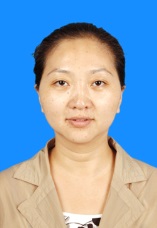 身体状况身体状况健康健康健康健康行政职务现从事专业现从事专业英语教学英语教学英语教学现专业技术职务任职资格现专业技术职务任职资格高校系列英语专业资格名称：讲师高校系列英语专业资格名称：讲师高校系列英语专业资格名称：讲师高校系列英语专业资格名称：讲师取得时间2004年12月2004年12月2004年12月申报评审专业技术职务任职资格申报评审专业技术职务任职资格申报评审专业技术职务任职资格申报评审专业技术职务任职资格高校系列英语专业资格名称：副教授高校系列英语专业资格名称：副教授高校系列英语专业资格名称：副教授类别类别晋升晋升晋升晋升是否引进是否引进是否引进否否否是否破格是否破格否否否量化评分推荐排名量化评分推荐排名得分：  分得分排序：  名推荐排序：  名单位共推荐：  人得分：  分得分排序：  名推荐排序：  名单位共推荐：  人得分：  分得分排序：  名推荐排序：  名单位共推荐：  人得分：  分得分排序：  名推荐排序：  名单位共推荐：  人单位性质单位性质单位性质事业事业事业所在单位人事部门电话所在单位人事部门电话0317-79491140317-79491140317-7949114申报人符合申报评审条件情况申报人符合申报评审条件情况申报人符合申报评审条件情况申报人符合申报评审条件情况申报人符合申报评审条件情况申报人符合申报评审条件情况申报人符合申报评审条件情况申报人符合申报评审条件情况申报人符合申报评审条件情况申报人符合申报评审条件情况申报人符合申报评审条件情况申报人符合申报评审条件情况申报人符合申报评审条件情况申报人符合申报评审条件情况申报人符合申报评审条件情况申报人符合申报评审条件情况申报人符合申报评审条件情况序号内容项目内容项目内             容内             容内             容内             容内             容内             容内             容内             容内             容内             容内             容内             容内             容内             容1学历资历（第一学历和最高学历）学历资历（第一学历和最高学历）毕业时间毕业时间毕业时间毕业时间学     校学     校学     校学     校专    业专    业学历程度学历程度学历程度学   位1学历资历（第一学历和最高学历）学历资历（第一学历和最高学历）1998年6月1998年6月1998年6月1998年6月 河北师范大学 河北师范大学 河北师范大学 河北师范大学  英语教育  英语教育   专科   专科   专科1学历资历（第一学历和最高学历）学历资历（第一学历和最高学历）    2002年 6月    2002年 6月    2002年 6月    2002年 6月河北师范大学河北师范大学河北师范大学河北师范大学  英语  英语   本科   本科   本科文学硕士1学历资历（第一学历和最高学历）学历资历（第一学历和最高学历）取得现任职资格年限取得现任职资格年限取得现任职资格年限取得现任职资格年限 2004年  12  月通过（评审、考试、确认）取得；满 10  年 2004年  12  月通过（评审、考试、确认）取得；满 10  年 2004年  12  月通过（评审、考试、确认）取得；满 10  年 2004年  12  月通过（评审、考试、确认）取得；满 10  年 2004年  12  月通过（评审、考试、确认）取得；满 10  年 2004年  12  月通过（评审、考试、确认）取得；满 10  年 2004年  12  月通过（评审、考试、确认）取得；满 10  年 2004年  12  月通过（评审、考试、确认）取得；满 10  年 2004年  12  月通过（评审、考试、确认）取得；满 10  年 2004年  12  月通过（评审、考试、确认）取得；满 10  年2职称外语计算机应用能力考试职称外语计算机应用能力考试外语：        年       月取得       级      分外语：        年       月取得       级      分外语：        年       月取得       级      分外语：        年       月取得       级      分外语：        年       月取得       级      分外语：        年       月取得       级      分外语：        年       月取得       级      分外语：        年       月取得       级      分外语：        年       月取得       级      分外语：        年       月取得       级      分外语：        年       月取得       级      分外语：        年       月取得       级      分外语：        年       月取得       级      分外语：        年       月取得       级      分2职称外语计算机应用能力考试职称外语计算机应用能力考试计算机应用能力 ：  2014   年   7   月取得  高   级    98  分计算机应用能力 ：  2014   年   7   月取得  高   级    98  分计算机应用能力 ：  2014   年   7   月取得  高   级    98  分计算机应用能力 ：  2014   年   7   月取得  高   级    98  分计算机应用能力 ：  2014   年   7   月取得  高   级    98  分计算机应用能力 ：  2014   年   7   月取得  高   级    98  分计算机应用能力 ：  2014   年   7   月取得  高   级    98  分计算机应用能力 ：  2014   年   7   月取得  高   级    98  分计算机应用能力 ：  2014   年   7   月取得  高   级    98  分计算机应用能力 ：  2014   年   7   月取得  高   级    98  分计算机应用能力 ：  2014   年   7   月取得  高   级    98  分计算机应用能力 ：  2014   年   7   月取得  高   级    98  分计算机应用能力 ：  2014   年   7   月取得  高   级    98  分计算机应用能力 ：  2014   年   7   月取得  高   级    98  分2职称外语计算机应用能力考试职称外语计算机应用能力考试参考、免考理由：参考、免考理由：参考、免考理由：参考、免考理由：参考、免考理由：参考、免考理由：参考、免考理由：参考、免考理由：参考、免考理由：参考、免考理由：参考、免考理由：参考、免考理由：参考、免考理由：参考、免考理由：3年度考核年度考核取得现有任职资格后，年度考核共  10   次，其中优秀  两  次，合格  8  次，基本合格及以下  0   次。何年度优秀：2012年、2013年取得现有任职资格后，年度考核共  10   次，其中优秀  两  次，合格  8  次，基本合格及以下  0   次。何年度优秀：2012年、2013年取得现有任职资格后，年度考核共  10   次，其中优秀  两  次，合格  8  次，基本合格及以下  0   次。何年度优秀：2012年、2013年取得现有任职资格后，年度考核共  10   次，其中优秀  两  次，合格  8  次，基本合格及以下  0   次。何年度优秀：2012年、2013年取得现有任职资格后，年度考核共  10   次，其中优秀  两  次，合格  8  次，基本合格及以下  0   次。何年度优秀：2012年、2013年取得现有任职资格后，年度考核共  10   次，其中优秀  两  次，合格  8  次，基本合格及以下  0   次。何年度优秀：2012年、2013年取得现有任职资格后，年度考核共  10   次，其中优秀  两  次，合格  8  次，基本合格及以下  0   次。何年度优秀：2012年、2013年取得现有任职资格后，年度考核共  10   次，其中优秀  两  次，合格  8  次，基本合格及以下  0   次。何年度优秀：2012年、2013年取得现有任职资格后，年度考核共  10   次，其中优秀  两  次，合格  8  次，基本合格及以下  0   次。何年度优秀：2012年、2013年取得现有任职资格后，年度考核共  10   次，其中优秀  两  次，合格  8  次，基本合格及以下  0   次。何年度优秀：2012年、2013年取得现有任职资格后，年度考核共  10   次，其中优秀  两  次，合格  8  次，基本合格及以下  0   次。何年度优秀：2012年、2013年取得现有任职资格后，年度考核共  10   次，其中优秀  两  次，合格  8  次，基本合格及以下  0   次。何年度优秀：2012年、2013年取得现有任职资格后，年度考核共  10   次，其中优秀  两  次，合格  8  次，基本合格及以下  0   次。何年度优秀：2012年、2013年取得现有任职资格后，年度考核共  10   次，其中优秀  两  次，合格  8  次，基本合格及以下  0   次。何年度优秀：2012年、2013年4专业技术工作经历（能力）专业技术工作经历（能力）从事专业技术工作年限从事专业技术工作年限从事专业技术工作年限从事专业技术工作年限从事专业技术工作年限1998年12  月至 2014   年  9  月，满  16   年1998年12  月至 2014   年  9  月，满  16   年1998年12  月至 2014   年  9  月，满  16   年1998年12  月至 2014   年  9  月，满  16   年1998年12  月至 2014   年  9  月，满  16   年1998年12  月至 2014   年  9  月，满  16   年1998年12  月至 2014   年  9  月，满  16   年1998年12  月至 2014   年  9  月，满  16   年1998年12  月至 2014   年  9  月，满  16   年4专业技术工作经历（能力）专业技术工作经历（能力）获现职后基层工作年限获现职后基层工作年限获现职后基层工作年限获现职后基层工作年限获现职后基层工作年限2004年12  月至 2014   年  9  月，满  10  年2004年12  月至 2014   年  9  月，满  10  年2004年12  月至 2014   年  9  月，满  10  年2004年12  月至 2014   年  9  月，满  10  年2004年12  月至 2014   年  9  月，满  10  年2004年12  月至 2014   年  9  月，满  10  年2004年12  月至 2014   年  9  月，满  10  年2004年12  月至 2014   年  9  月，满  10  年2004年12  月至 2014   年  9  月，满  10  年4专业技术工作经历（能力）专业技术工作经历（能力）专业技术工作经历（能力）情况专业技术工作经历（能力）情况专业技术工作经历（能力）情况专业技术工作经历（能力）情况专业技术工作经历（能力）情况1998年毕业于河北师范大学外语系，2002年获文学学士学位；2008年到2010年河北师范大学在职研究生学习，获得文学硕士学位。参加工作16年，应学校工作需要任教大学英语、英语专业精读、英语听力、英美概况、英美文学、综合英语等课程。上校级公开课两次，参加4届青年教师会课比赛均取得一等奖和一次校级讲课比赛取得二等奖。培训学前教育专业技能大赛获优秀指导老师奖，核心期刊发表论文一篇，多篇教学专业论文在国家级、省级刊物公开发表。从事班级管理工作多年，所带班级每学期都获校级级“先进班集体”荣誉称号，本人也连续多年被评为学院“优秀班主任”，10汉语班在2013年被评为省级优秀班集体，本人也被评为河北省“优秀班主任”。1998年毕业于河北师范大学外语系，2002年获文学学士学位；2008年到2010年河北师范大学在职研究生学习，获得文学硕士学位。参加工作16年，应学校工作需要任教大学英语、英语专业精读、英语听力、英美概况、英美文学、综合英语等课程。上校级公开课两次，参加4届青年教师会课比赛均取得一等奖和一次校级讲课比赛取得二等奖。培训学前教育专业技能大赛获优秀指导老师奖，核心期刊发表论文一篇，多篇教学专业论文在国家级、省级刊物公开发表。从事班级管理工作多年，所带班级每学期都获校级级“先进班集体”荣誉称号，本人也连续多年被评为学院“优秀班主任”，10汉语班在2013年被评为省级优秀班集体，本人也被评为河北省“优秀班主任”。1998年毕业于河北师范大学外语系，2002年获文学学士学位；2008年到2010年河北师范大学在职研究生学习，获得文学硕士学位。参加工作16年，应学校工作需要任教大学英语、英语专业精读、英语听力、英美概况、英美文学、综合英语等课程。上校级公开课两次，参加4届青年教师会课比赛均取得一等奖和一次校级讲课比赛取得二等奖。培训学前教育专业技能大赛获优秀指导老师奖，核心期刊发表论文一篇，多篇教学专业论文在国家级、省级刊物公开发表。从事班级管理工作多年，所带班级每学期都获校级级“先进班集体”荣誉称号，本人也连续多年被评为学院“优秀班主任”，10汉语班在2013年被评为省级优秀班集体，本人也被评为河北省“优秀班主任”。1998年毕业于河北师范大学外语系，2002年获文学学士学位；2008年到2010年河北师范大学在职研究生学习，获得文学硕士学位。参加工作16年，应学校工作需要任教大学英语、英语专业精读、英语听力、英美概况、英美文学、综合英语等课程。上校级公开课两次，参加4届青年教师会课比赛均取得一等奖和一次校级讲课比赛取得二等奖。培训学前教育专业技能大赛获优秀指导老师奖，核心期刊发表论文一篇，多篇教学专业论文在国家级、省级刊物公开发表。从事班级管理工作多年，所带班级每学期都获校级级“先进班集体”荣誉称号，本人也连续多年被评为学院“优秀班主任”，10汉语班在2013年被评为省级优秀班集体，本人也被评为河北省“优秀班主任”。1998年毕业于河北师范大学外语系，2002年获文学学士学位；2008年到2010年河北师范大学在职研究生学习，获得文学硕士学位。参加工作16年，应学校工作需要任教大学英语、英语专业精读、英语听力、英美概况、英美文学、综合英语等课程。上校级公开课两次，参加4届青年教师会课比赛均取得一等奖和一次校级讲课比赛取得二等奖。培训学前教育专业技能大赛获优秀指导老师奖，核心期刊发表论文一篇，多篇教学专业论文在国家级、省级刊物公开发表。从事班级管理工作多年，所带班级每学期都获校级级“先进班集体”荣誉称号，本人也连续多年被评为学院“优秀班主任”，10汉语班在2013年被评为省级优秀班集体，本人也被评为河北省“优秀班主任”。1998年毕业于河北师范大学外语系，2002年获文学学士学位；2008年到2010年河北师范大学在职研究生学习，获得文学硕士学位。参加工作16年，应学校工作需要任教大学英语、英语专业精读、英语听力、英美概况、英美文学、综合英语等课程。上校级公开课两次，参加4届青年教师会课比赛均取得一等奖和一次校级讲课比赛取得二等奖。培训学前教育专业技能大赛获优秀指导老师奖，核心期刊发表论文一篇，多篇教学专业论文在国家级、省级刊物公开发表。从事班级管理工作多年，所带班级每学期都获校级级“先进班集体”荣誉称号，本人也连续多年被评为学院“优秀班主任”，10汉语班在2013年被评为省级优秀班集体，本人也被评为河北省“优秀班主任”。1998年毕业于河北师范大学外语系，2002年获文学学士学位；2008年到2010年河北师范大学在职研究生学习，获得文学硕士学位。参加工作16年，应学校工作需要任教大学英语、英语专业精读、英语听力、英美概况、英美文学、综合英语等课程。上校级公开课两次，参加4届青年教师会课比赛均取得一等奖和一次校级讲课比赛取得二等奖。培训学前教育专业技能大赛获优秀指导老师奖，核心期刊发表论文一篇，多篇教学专业论文在国家级、省级刊物公开发表。从事班级管理工作多年，所带班级每学期都获校级级“先进班集体”荣誉称号，本人也连续多年被评为学院“优秀班主任”，10汉语班在2013年被评为省级优秀班集体，本人也被评为河北省“优秀班主任”。1998年毕业于河北师范大学外语系，2002年获文学学士学位；2008年到2010年河北师范大学在职研究生学习，获得文学硕士学位。参加工作16年，应学校工作需要任教大学英语、英语专业精读、英语听力、英美概况、英美文学、综合英语等课程。上校级公开课两次，参加4届青年教师会课比赛均取得一等奖和一次校级讲课比赛取得二等奖。培训学前教育专业技能大赛获优秀指导老师奖，核心期刊发表论文一篇，多篇教学专业论文在国家级、省级刊物公开发表。从事班级管理工作多年，所带班级每学期都获校级级“先进班集体”荣誉称号，本人也连续多年被评为学院“优秀班主任”，10汉语班在2013年被评为省级优秀班集体，本人也被评为河北省“优秀班主任”。1998年毕业于河北师范大学外语系，2002年获文学学士学位；2008年到2010年河北师范大学在职研究生学习，获得文学硕士学位。参加工作16年，应学校工作需要任教大学英语、英语专业精读、英语听力、英美概况、英美文学、综合英语等课程。上校级公开课两次，参加4届青年教师会课比赛均取得一等奖和一次校级讲课比赛取得二等奖。培训学前教育专业技能大赛获优秀指导老师奖，核心期刊发表论文一篇，多篇教学专业论文在国家级、省级刊物公开发表。从事班级管理工作多年，所带班级每学期都获校级级“先进班集体”荣誉称号，本人也连续多年被评为学院“优秀班主任”，10汉语班在2013年被评为省级优秀班集体，本人也被评为河北省“优秀班主任”。5业绩成果业绩成果荣誉称号荣誉称号荣誉称号2007年至2013年每年都被评为学校“优秀班主任”；2012年9月在沧州市第二届中等职业学校学生技能大赛中获优秀指导老师奖；2013年4月 被评为“省级优秀班集体”；2013年6月被学院评为“优秀共产党员”；2013年8月获沧州市教育局嘉奖；2014年3月沧州市人事局给予记三等功。2007年至2013年每年都被评为学校“优秀班主任”；2012年9月在沧州市第二届中等职业学校学生技能大赛中获优秀指导老师奖；2013年4月 被评为“省级优秀班集体”；2013年6月被学院评为“优秀共产党员”；2013年8月获沧州市教育局嘉奖；2014年3月沧州市人事局给予记三等功。2007年至2013年每年都被评为学校“优秀班主任”；2012年9月在沧州市第二届中等职业学校学生技能大赛中获优秀指导老师奖；2013年4月 被评为“省级优秀班集体”；2013年6月被学院评为“优秀共产党员”；2013年8月获沧州市教育局嘉奖；2014年3月沧州市人事局给予记三等功。2007年至2013年每年都被评为学校“优秀班主任”；2012年9月在沧州市第二届中等职业学校学生技能大赛中获优秀指导老师奖；2013年4月 被评为“省级优秀班集体”；2013年6月被学院评为“优秀共产党员”；2013年8月获沧州市教育局嘉奖；2014年3月沧州市人事局给予记三等功。2007年至2013年每年都被评为学校“优秀班主任”；2012年9月在沧州市第二届中等职业学校学生技能大赛中获优秀指导老师奖；2013年4月 被评为“省级优秀班集体”；2013年6月被学院评为“优秀共产党员”；2013年8月获沧州市教育局嘉奖；2014年3月沧州市人事局给予记三等功。2007年至2013年每年都被评为学校“优秀班主任”；2012年9月在沧州市第二届中等职业学校学生技能大赛中获优秀指导老师奖；2013年4月 被评为“省级优秀班集体”；2013年6月被学院评为“优秀共产党员”；2013年8月获沧州市教育局嘉奖；2014年3月沧州市人事局给予记三等功。2007年至2013年每年都被评为学校“优秀班主任”；2012年9月在沧州市第二届中等职业学校学生技能大赛中获优秀指导老师奖；2013年4月 被评为“省级优秀班集体”；2013年6月被学院评为“优秀共产党员”；2013年8月获沧州市教育局嘉奖；2014年3月沧州市人事局给予记三等功。2007年至2013年每年都被评为学校“优秀班主任”；2012年9月在沧州市第二届中等职业学校学生技能大赛中获优秀指导老师奖；2013年4月 被评为“省级优秀班集体”；2013年6月被学院评为“优秀共产党员”；2013年8月获沧州市教育局嘉奖；2014年3月沧州市人事局给予记三等功。2007年至2013年每年都被评为学校“优秀班主任”；2012年9月在沧州市第二届中等职业学校学生技能大赛中获优秀指导老师奖；2013年4月 被评为“省级优秀班集体”；2013年6月被学院评为“优秀共产党员”；2013年8月获沧州市教育局嘉奖；2014年3月沧州市人事局给予记三等功。2007年至2013年每年都被评为学校“优秀班主任”；2012年9月在沧州市第二届中等职业学校学生技能大赛中获优秀指导老师奖；2013年4月 被评为“省级优秀班集体”；2013年6月被学院评为“优秀共产党员”；2013年8月获沧州市教育局嘉奖；2014年3月沧州市人事局给予记三等功。2007年至2013年每年都被评为学校“优秀班主任”；2012年9月在沧州市第二届中等职业学校学生技能大赛中获优秀指导老师奖；2013年4月 被评为“省级优秀班集体”；2013年6月被学院评为“优秀共产党员”；2013年8月获沧州市教育局嘉奖；2014年3月沧州市人事局给予记三等功。5业绩成果业绩成果科研成果科研成果科研成果2014年7月 主持 河北省教育科学“十二五”规划 专项 课题 《河北省县域农村小学英语教师英语语用能力现状研究》 成功结题2014年7月 主持 河北省教育科学“十二五”规划 专项 课题 《河北省县域农村小学英语教师英语语用能力现状研究》 成功结题2014年7月 主持 河北省教育科学“十二五”规划 专项 课题 《河北省县域农村小学英语教师英语语用能力现状研究》 成功结题2014年7月 主持 河北省教育科学“十二五”规划 专项 课题 《河北省县域农村小学英语教师英语语用能力现状研究》 成功结题2014年7月 主持 河北省教育科学“十二五”规划 专项 课题 《河北省县域农村小学英语教师英语语用能力现状研究》 成功结题2014年7月 主持 河北省教育科学“十二五”规划 专项 课题 《河北省县域农村小学英语教师英语语用能力现状研究》 成功结题2014年7月 主持 河北省教育科学“十二五”规划 专项 课题 《河北省县域农村小学英语教师英语语用能力现状研究》 成功结题2014年7月 主持 河北省教育科学“十二五”规划 专项 课题 《河北省县域农村小学英语教师英语语用能力现状研究》 成功结题2014年7月 主持 河北省教育科学“十二五”规划 专项 课题 《河北省县域农村小学英语教师英语语用能力现状研究》 成功结题2014年7月 主持 河北省教育科学“十二五”规划 专项 课题 《河北省县域农村小学英语教师英语语用能力现状研究》 成功结题2014年7月 主持 河北省教育科学“十二五”规划 专项 课题 《河北省县域农村小学英语教师英语语用能力现状研究》 成功结题66论文著作论文著作《中国人为什么学不好英语》 科技风 2008年2月  省级  独立；《英语语言文化中的种族歧视》 黑河学刊2009年8月  省级  独立；《英语口语课堂形式举隅》 成功.教育 2009年11月     省级  独立；《从普世价值观探析莱辛小说中的女性主义思想》 长城 2013年2月  核心  独立；《对大学英语进行分层教学的思考》 教育教学论坛 2013年8月 国家级  独立；《大学英语词汇教学方法谈》 承德民族师专学报 2007年4月  省级 独立；《从奥尼尔作品探讨现代家庭悲剧根源》 芒种  2014年6月  核心  独立《中国人为什么学不好英语》 科技风 2008年2月  省级  独立；《英语语言文化中的种族歧视》 黑河学刊2009年8月  省级  独立；《英语口语课堂形式举隅》 成功.教育 2009年11月     省级  独立；《从普世价值观探析莱辛小说中的女性主义思想》 长城 2013年2月  核心  独立；《对大学英语进行分层教学的思考》 教育教学论坛 2013年8月 国家级  独立；《大学英语词汇教学方法谈》 承德民族师专学报 2007年4月  省级 独立；《从奥尼尔作品探讨现代家庭悲剧根源》 芒种  2014年6月  核心  独立《中国人为什么学不好英语》 科技风 2008年2月  省级  独立；《英语语言文化中的种族歧视》 黑河学刊2009年8月  省级  独立；《英语口语课堂形式举隅》 成功.教育 2009年11月     省级  独立；《从普世价值观探析莱辛小说中的女性主义思想》 长城 2013年2月  核心  独立；《对大学英语进行分层教学的思考》 教育教学论坛 2013年8月 国家级  独立；《大学英语词汇教学方法谈》 承德民族师专学报 2007年4月  省级 独立；《从奥尼尔作品探讨现代家庭悲剧根源》 芒种  2014年6月  核心  独立《中国人为什么学不好英语》 科技风 2008年2月  省级  独立；《英语语言文化中的种族歧视》 黑河学刊2009年8月  省级  独立；《英语口语课堂形式举隅》 成功.教育 2009年11月     省级  独立；《从普世价值观探析莱辛小说中的女性主义思想》 长城 2013年2月  核心  独立；《对大学英语进行分层教学的思考》 教育教学论坛 2013年8月 国家级  独立；《大学英语词汇教学方法谈》 承德民族师专学报 2007年4月  省级 独立；《从奥尼尔作品探讨现代家庭悲剧根源》 芒种  2014年6月  核心  独立《中国人为什么学不好英语》 科技风 2008年2月  省级  独立；《英语语言文化中的种族歧视》 黑河学刊2009年8月  省级  独立；《英语口语课堂形式举隅》 成功.教育 2009年11月     省级  独立；《从普世价值观探析莱辛小说中的女性主义思想》 长城 2013年2月  核心  独立；《对大学英语进行分层教学的思考》 教育教学论坛 2013年8月 国家级  独立；《大学英语词汇教学方法谈》 承德民族师专学报 2007年4月  省级 独立；《从奥尼尔作品探讨现代家庭悲剧根源》 芒种  2014年6月  核心  独立《中国人为什么学不好英语》 科技风 2008年2月  省级  独立；《英语语言文化中的种族歧视》 黑河学刊2009年8月  省级  独立；《英语口语课堂形式举隅》 成功.教育 2009年11月     省级  独立；《从普世价值观探析莱辛小说中的女性主义思想》 长城 2013年2月  核心  独立；《对大学英语进行分层教学的思考》 教育教学论坛 2013年8月 国家级  独立；《大学英语词汇教学方法谈》 承德民族师专学报 2007年4月  省级 独立；《从奥尼尔作品探讨现代家庭悲剧根源》 芒种  2014年6月  核心  独立《中国人为什么学不好英语》 科技风 2008年2月  省级  独立；《英语语言文化中的种族歧视》 黑河学刊2009年8月  省级  独立；《英语口语课堂形式举隅》 成功.教育 2009年11月     省级  独立；《从普世价值观探析莱辛小说中的女性主义思想》 长城 2013年2月  核心  独立；《对大学英语进行分层教学的思考》 教育教学论坛 2013年8月 国家级  独立；《大学英语词汇教学方法谈》 承德民族师专学报 2007年4月  省级 独立；《从奥尼尔作品探讨现代家庭悲剧根源》 芒种  2014年6月  核心  独立《中国人为什么学不好英语》 科技风 2008年2月  省级  独立；《英语语言文化中的种族歧视》 黑河学刊2009年8月  省级  独立；《英语口语课堂形式举隅》 成功.教育 2009年11月     省级  独立；《从普世价值观探析莱辛小说中的女性主义思想》 长城 2013年2月  核心  独立；《对大学英语进行分层教学的思考》 教育教学论坛 2013年8月 国家级  独立；《大学英语词汇教学方法谈》 承德民族师专学报 2007年4月  省级 独立；《从奥尼尔作品探讨现代家庭悲剧根源》 芒种  2014年6月  核心  独立《中国人为什么学不好英语》 科技风 2008年2月  省级  独立；《英语语言文化中的种族歧视》 黑河学刊2009年8月  省级  独立；《英语口语课堂形式举隅》 成功.教育 2009年11月     省级  独立；《从普世价值观探析莱辛小说中的女性主义思想》 长城 2013年2月  核心  独立；《对大学英语进行分层教学的思考》 教育教学论坛 2013年8月 国家级  独立；《大学英语词汇教学方法谈》 承德民族师专学报 2007年4月  省级 独立；《从奥尼尔作品探讨现代家庭悲剧根源》 芒种  2014年6月  核心  独立《中国人为什么学不好英语》 科技风 2008年2月  省级  独立；《英语语言文化中的种族歧视》 黑河学刊2009年8月  省级  独立；《英语口语课堂形式举隅》 成功.教育 2009年11月     省级  独立；《从普世价值观探析莱辛小说中的女性主义思想》 长城 2013年2月  核心  独立；《对大学英语进行分层教学的思考》 教育教学论坛 2013年8月 国家级  独立；《大学英语词汇教学方法谈》 承德民族师专学报 2007年4月  省级 独立；《从奥尼尔作品探讨现代家庭悲剧根源》 芒种  2014年6月  核心  独立《中国人为什么学不好英语》 科技风 2008年2月  省级  独立；《英语语言文化中的种族歧视》 黑河学刊2009年8月  省级  独立；《英语口语课堂形式举隅》 成功.教育 2009年11月     省级  独立；《从普世价值观探析莱辛小说中的女性主义思想》 长城 2013年2月  核心  独立；《对大学英语进行分层教学的思考》 教育教学论坛 2013年8月 国家级  独立；《大学英语词汇教学方法谈》 承德民族师专学报 2007年4月  省级 独立；《从奥尼尔作品探讨现代家庭悲剧根源》 芒种  2014年6月  核心  独立《中国人为什么学不好英语》 科技风 2008年2月  省级  独立；《英语语言文化中的种族歧视》 黑河学刊2009年8月  省级  独立；《英语口语课堂形式举隅》 成功.教育 2009年11月     省级  独立；《从普世价值观探析莱辛小说中的女性主义思想》 长城 2013年2月  核心  独立；《对大学英语进行分层教学的思考》 教育教学论坛 2013年8月 国家级  独立；《大学英语词汇教学方法谈》 承德民族师专学报 2007年4月  省级 独立；《从奥尼尔作品探讨现代家庭悲剧根源》 芒种  2014年6月  核心  独立《中国人为什么学不好英语》 科技风 2008年2月  省级  独立；《英语语言文化中的种族歧视》 黑河学刊2009年8月  省级  独立；《英语口语课堂形式举隅》 成功.教育 2009年11月     省级  独立；《从普世价值观探析莱辛小说中的女性主义思想》 长城 2013年2月  核心  独立；《对大学英语进行分层教学的思考》 教育教学论坛 2013年8月 国家级  独立；《大学英语词汇教学方法谈》 承德民族师专学报 2007年4月  省级 独立；《从奥尼尔作品探讨现代家庭悲剧根源》 芒种  2014年6月  核心  独立《中国人为什么学不好英语》 科技风 2008年2月  省级  独立；《英语语言文化中的种族歧视》 黑河学刊2009年8月  省级  独立；《英语口语课堂形式举隅》 成功.教育 2009年11月     省级  独立；《从普世价值观探析莱辛小说中的女性主义思想》 长城 2013年2月  核心  独立；《对大学英语进行分层教学的思考》 教育教学论坛 2013年8月 国家级  独立；《大学英语词汇教学方法谈》 承德民族师专学报 2007年4月  省级 独立；《从奥尼尔作品探讨现代家庭悲剧根源》 芒种  2014年6月  核心  独立77破格条件破格条件“破格”申报评审专业技术职务任职资格理由（符合“破格”条件中的哪几条）“破格”申报评审专业技术职务任职资格理由（符合“破格”条件中的哪几条）“破格”申报评审专业技术职务任职资格理由（符合“破格”条件中的哪几条）“破格”申报评审专业技术职务任职资格理由（符合“破格”条件中的哪几条）“破格”申报评审专业技术职务任职资格理由（符合“破格”条件中的哪几条）“破格”申报评审专业技术职务任职资格理由（符合“破格”条件中的哪几条）“破格”申报评审专业技术职务任职资格理由（符合“破格”条件中的哪几条）“破格”申报评审专业技术职务任职资格理由（符合“破格”条件中的哪几条）“破格”申报评审专业技术职务任职资格理由（符合“破格”条件中的哪几条）“破格”申报评审专业技术职务任职资格理由（符合“破格”条件中的哪几条）“破格”申报评审专业技术职务任职资格理由（符合“破格”条件中的哪几条）“破格”申报评审专业技术职务任职资格理由（符合“破格”条件中的哪几条）“破格”申报评审专业技术职务任职资格理由（符合“破格”条件中的哪几条）“破格”申报评审专业技术职务任职资格理由（符合“破格”条件中的哪几条）88基层单位推荐意见基层单位推荐意见审核人：负责人：                                                     年    月    日审核人：负责人：                                                     年    月    日审核人：负责人：                                                     年    月    日审核人：负责人：                                                     年    月    日审核人：负责人：                                                     年    月    日审核人：负责人：                                                     年    月    日审核人：负责人：                                                     年    月    日审核人：负责人：                                                     年    月    日审核人：负责人：                                                     年    月    日审核人：负责人：                                                     年    月    日审核人：负责人：                                                     年    月    日审核人：负责人：                                                     年    月    日审核人：负责人：                                                     年    月    日审核人：负责人：                                                     年    月    日99设区市、省直部门职改办意见设区市、省直部门职改办意见审核人：负责人：                                                     年    月    日审核人：负责人：                                                     年    月    日审核人：负责人：                                                     年    月    日审核人：负责人：                                                     年    月    日审核人：负责人：                                                     年    月    日审核人：负责人：                                                     年    月    日审核人：负责人：                                                     年    月    日审核人：负责人：                                                     年    月    日审核人：负责人：                                                     年    月    日审核人：负责人：                                                     年    月    日审核人：负责人：                                                     年    月    日审核人：负责人：                                                     年    月    日审核人：负责人：                                                     年    月    日审核人：负责人：                                                     年    月    日1010省职改办意   见省职改办意   见审核人：负责人：                                                                                           年    月    日审核人：负责人：                                                                                           年    月    日审核人：负责人：                                                                                           年    月    日审核人：负责人：                                                                                           年    月    日审核人：负责人：                                                                                           年    月    日审核人：负责人：                                                                                           年    月    日审核人：负责人：                                                                                           年    月    日审核人：负责人：                                                                                           年    月    日审核人：负责人：                                                                                           年    月    日审核人：负责人：                                                                                           年    月    日审核人：负责人：                                                                                           年    月    日审核人：负责人：                                                                                           年    月    日审核人：负责人：                                                                                           年    月    日审核人：负责人：                                                                                           年    月    日填表说明：1、此表由本人按照申报相应专业资格条件填写并经组织审核后，逐级上报。2、一律正反打印，一式两份。3、行政职务包括股、科、处级及其以上职务。有行政职务的必须填写，否则视为弄虚作假。4、表中2、3、4、5、6、7项均指取得现专业资格后的情况。5、“获现职后基层工作年限”栏，仅教育、卫生专业申报人员填写。6、属正常晋升人员“破格条件”栏不再填写。填表说明：1、此表由本人按照申报相应专业资格条件填写并经组织审核后，逐级上报。2、一律正反打印，一式两份。3、行政职务包括股、科、处级及其以上职务。有行政职务的必须填写，否则视为弄虚作假。4、表中2、3、4、5、6、7项均指取得现专业资格后的情况。5、“获现职后基层工作年限”栏，仅教育、卫生专业申报人员填写。6、属正常晋升人员“破格条件”栏不再填写。填表说明：1、此表由本人按照申报相应专业资格条件填写并经组织审核后，逐级上报。2、一律正反打印，一式两份。3、行政职务包括股、科、处级及其以上职务。有行政职务的必须填写，否则视为弄虚作假。4、表中2、3、4、5、6、7项均指取得现专业资格后的情况。5、“获现职后基层工作年限”栏，仅教育、卫生专业申报人员填写。6、属正常晋升人员“破格条件”栏不再填写。填表说明：1、此表由本人按照申报相应专业资格条件填写并经组织审核后，逐级上报。2、一律正反打印，一式两份。3、行政职务包括股、科、处级及其以上职务。有行政职务的必须填写，否则视为弄虚作假。4、表中2、3、4、5、6、7项均指取得现专业资格后的情况。5、“获现职后基层工作年限”栏，仅教育、卫生专业申报人员填写。6、属正常晋升人员“破格条件”栏不再填写。填表说明：1、此表由本人按照申报相应专业资格条件填写并经组织审核后，逐级上报。2、一律正反打印，一式两份。3、行政职务包括股、科、处级及其以上职务。有行政职务的必须填写，否则视为弄虚作假。4、表中2、3、4、5、6、7项均指取得现专业资格后的情况。5、“获现职后基层工作年限”栏，仅教育、卫生专业申报人员填写。6、属正常晋升人员“破格条件”栏不再填写。填表说明：1、此表由本人按照申报相应专业资格条件填写并经组织审核后，逐级上报。2、一律正反打印，一式两份。3、行政职务包括股、科、处级及其以上职务。有行政职务的必须填写，否则视为弄虚作假。4、表中2、3、4、5、6、7项均指取得现专业资格后的情况。5、“获现职后基层工作年限”栏，仅教育、卫生专业申报人员填写。6、属正常晋升人员“破格条件”栏不再填写。填表说明：1、此表由本人按照申报相应专业资格条件填写并经组织审核后，逐级上报。2、一律正反打印，一式两份。3、行政职务包括股、科、处级及其以上职务。有行政职务的必须填写，否则视为弄虚作假。4、表中2、3、4、5、6、7项均指取得现专业资格后的情况。5、“获现职后基层工作年限”栏，仅教育、卫生专业申报人员填写。6、属正常晋升人员“破格条件”栏不再填写。填表说明：1、此表由本人按照申报相应专业资格条件填写并经组织审核后，逐级上报。2、一律正反打印，一式两份。3、行政职务包括股、科、处级及其以上职务。有行政职务的必须填写，否则视为弄虚作假。4、表中2、3、4、5、6、7项均指取得现专业资格后的情况。5、“获现职后基层工作年限”栏，仅教育、卫生专业申报人员填写。6、属正常晋升人员“破格条件”栏不再填写。填表说明：1、此表由本人按照申报相应专业资格条件填写并经组织审核后，逐级上报。2、一律正反打印，一式两份。3、行政职务包括股、科、处级及其以上职务。有行政职务的必须填写，否则视为弄虚作假。4、表中2、3、4、5、6、7项均指取得现专业资格后的情况。5、“获现职后基层工作年限”栏，仅教育、卫生专业申报人员填写。6、属正常晋升人员“破格条件”栏不再填写。填表说明：1、此表由本人按照申报相应专业资格条件填写并经组织审核后，逐级上报。2、一律正反打印，一式两份。3、行政职务包括股、科、处级及其以上职务。有行政职务的必须填写，否则视为弄虚作假。4、表中2、3、4、5、6、7项均指取得现专业资格后的情况。5、“获现职后基层工作年限”栏，仅教育、卫生专业申报人员填写。6、属正常晋升人员“破格条件”栏不再填写。填表说明：1、此表由本人按照申报相应专业资格条件填写并经组织审核后，逐级上报。2、一律正反打印，一式两份。3、行政职务包括股、科、处级及其以上职务。有行政职务的必须填写，否则视为弄虚作假。4、表中2、3、4、5、6、7项均指取得现专业资格后的情况。5、“获现职后基层工作年限”栏，仅教育、卫生专业申报人员填写。6、属正常晋升人员“破格条件”栏不再填写。填表说明：1、此表由本人按照申报相应专业资格条件填写并经组织审核后，逐级上报。2、一律正反打印，一式两份。3、行政职务包括股、科、处级及其以上职务。有行政职务的必须填写，否则视为弄虚作假。4、表中2、3、4、5、6、7项均指取得现专业资格后的情况。5、“获现职后基层工作年限”栏，仅教育、卫生专业申报人员填写。6、属正常晋升人员“破格条件”栏不再填写。填表说明：1、此表由本人按照申报相应专业资格条件填写并经组织审核后，逐级上报。2、一律正反打印，一式两份。3、行政职务包括股、科、处级及其以上职务。有行政职务的必须填写，否则视为弄虚作假。4、表中2、3、4、5、6、7项均指取得现专业资格后的情况。5、“获现职后基层工作年限”栏，仅教育、卫生专业申报人员填写。6、属正常晋升人员“破格条件”栏不再填写。填表说明：1、此表由本人按照申报相应专业资格条件填写并经组织审核后，逐级上报。2、一律正反打印，一式两份。3、行政职务包括股、科、处级及其以上职务。有行政职务的必须填写，否则视为弄虚作假。4、表中2、3、4、5、6、7项均指取得现专业资格后的情况。5、“获现职后基层工作年限”栏，仅教育、卫生专业申报人员填写。6、属正常晋升人员“破格条件”栏不再填写。填表说明：1、此表由本人按照申报相应专业资格条件填写并经组织审核后，逐级上报。2、一律正反打印，一式两份。3、行政职务包括股、科、处级及其以上职务。有行政职务的必须填写，否则视为弄虚作假。4、表中2、3、4、5、6、7项均指取得现专业资格后的情况。5、“获现职后基层工作年限”栏，仅教育、卫生专业申报人员填写。6、属正常晋升人员“破格条件”栏不再填写。填表说明：1、此表由本人按照申报相应专业资格条件填写并经组织审核后，逐级上报。2、一律正反打印，一式两份。3、行政职务包括股、科、处级及其以上职务。有行政职务的必须填写，否则视为弄虚作假。4、表中2、3、4、5、6、7项均指取得现专业资格后的情况。5、“获现职后基层工作年限”栏，仅教育、卫生专业申报人员填写。6、属正常晋升人员“破格条件”栏不再填写。填表说明：1、此表由本人按照申报相应专业资格条件填写并经组织审核后，逐级上报。2、一律正反打印，一式两份。3、行政职务包括股、科、处级及其以上职务。有行政职务的必须填写，否则视为弄虚作假。4、表中2、3、4、5、6、7项均指取得现专业资格后的情况。5、“获现职后基层工作年限”栏，仅教育、卫生专业申报人员填写。6、属正常晋升人员“破格条件”栏不再填写。填表说明：1、此表由本人按照申报相应专业资格条件填写并经组织审核后，逐级上报。2、一律正反打印，一式两份。3、行政职务包括股、科、处级及其以上职务。有行政职务的必须填写，否则视为弄虚作假。4、表中2、3、4、5、6、7项均指取得现专业资格后的情况。5、“获现职后基层工作年限”栏，仅教育、卫生专业申报人员填写。6、属正常晋升人员“破格条件”栏不再填写。